申込期間は、令和元年７月17日（水）14時から同年８月７日（水）17時までです。下記URLまたはQRコードから専用ホームページへアクセスし、応募フォームに必要事項を入力し申し込みください。（ウェブ環境のない方は、表面の問い合わせ先まで連絡ください。）URL　　  http://osaka-midori.jp/ondanka-c/ecobus/　　　　　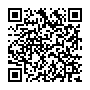 または　　「豊かな大阪湾」エコバスツアー応募             　　参加申込入力事項❶ 代表者(保護者)氏名　　➋ 代表者(保護者)氏名（よみがな）　❸ 住所　　➍ 電話番号（携帯可・緊急時に連絡がつくもの）  ❺ メールアドレス（参加決定通知等で使用します）　❻ 環境学習への興味の度合　　❼ 本バスツアーを知ったきっかけ　　➑ 本バスツアーで特に行きたいところ❾ 参加者氏名　　❿参加者氏名（よみがな）　⓫小学校名　　⓬学年　　※⓫、⓬は小学生の場合のみ記入ください記入にもれがあるとエラーになり申込が完了しませんのでご了承ください＜応募注意事項等＞※1 お申し込みはPCまたはスマートフォンより行ってください。また、参加者お一人につき１回とさせていただきます。※2 同じメールアドレスでお申し込みされた場合は最新のご応募情報のみ有効となります。※3 必ず保護者同伴でお申し込みください。定員の都合上、１家族最大４名（大人２名）までとさせていただきます。※4 参加費は無料ですが、参加された方にはバスツアーの帰りに実施させていただくアンケートへの回答をお願いいたします。※5 本事業は大阪府が主催する事業であり、事業の性質上、参加いただくお子様や保護者様の様子を撮影し、その写真を大阪府や協力会社の広報誌やウェブに掲載させていただくことがあります。ご了承いただきますようお願いします。※6 本事業において知り得た個人情報については、本事業以外には一切使用いたしません。※7 自然海浜や阪南２区人工干潟の生き物観察会では、足場の悪い岩場などを通ることがありますので、安全確保の観点から、小学生未満の幼児等は参加・同伴できませんのでご了承ください。申込者が40名を超えた場合には、抽選にて決定いたします。結果は、令和元年８月９日（金）にお申し込みいただいた方全員にメール（center@osaka-midori.jp）よりお知らせいたします。また、参加が決定した方にはツアーの詳細情報を追ってご連絡いたしますので、迷惑メール、着信拒否にならないように設定をお願いいたします。近鉄大阪難波駅　南都銀行大阪支店前※参加が決定した方には詳細な場所を追ってご連絡いたします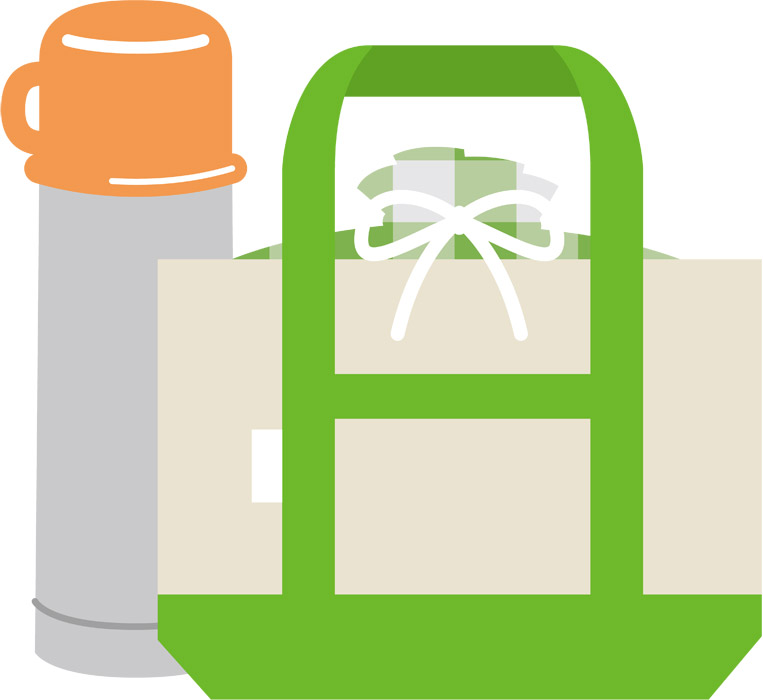 ・昼食・飲み物（水筒・ボトル） ・着替え、軍手、タオル・バケツ又はビニール袋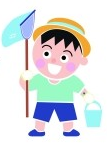 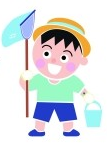 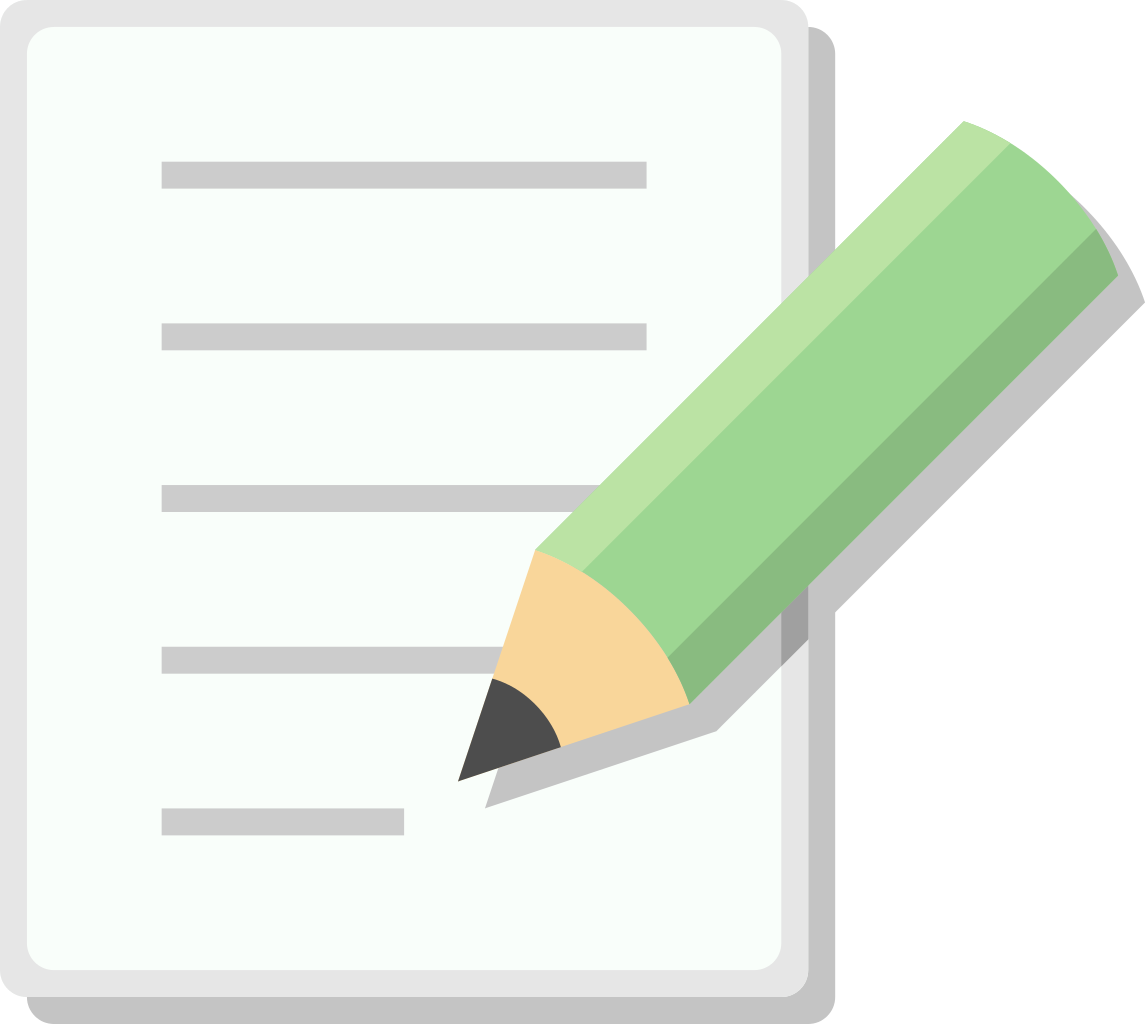 ・雨具（※雨天の場合）・筆記用具＜補足説明＞※以下のものがあれば持参してください。　 長靴、トング、採取・観察道具、フィールド図鑑、バインダー　 ※地蔵浜みなとマルシェでは軽食や買い物ができますが、混雑が予想されます。※熱中症対策として飲み物は必ず持参してください。